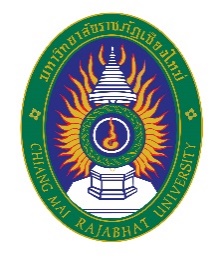 บัญชีวัสดุ	แผ่นที่																					ประเภท							ชื่อวัสดุ							 รหัส  		 				 	ขนาด หรือลักษณะ												  จำนวนอย่างสูง 					หน่วยนับ						ที่เก็บ							  จำนวนอย่างต่ำ  		 		วัน/เดือน/ปีรับจาก/จ่ายให้เลขที่เอกสารราคาต่อหน่วย(บาท)จำนวนจำนวนจำนวนหมายเหตุวัน/เดือน/ปีรับจาก/จ่ายให้เลขที่เอกสารราคาต่อหน่วย(บาท)รับจ่ายคงเหลือหมายเหตุ